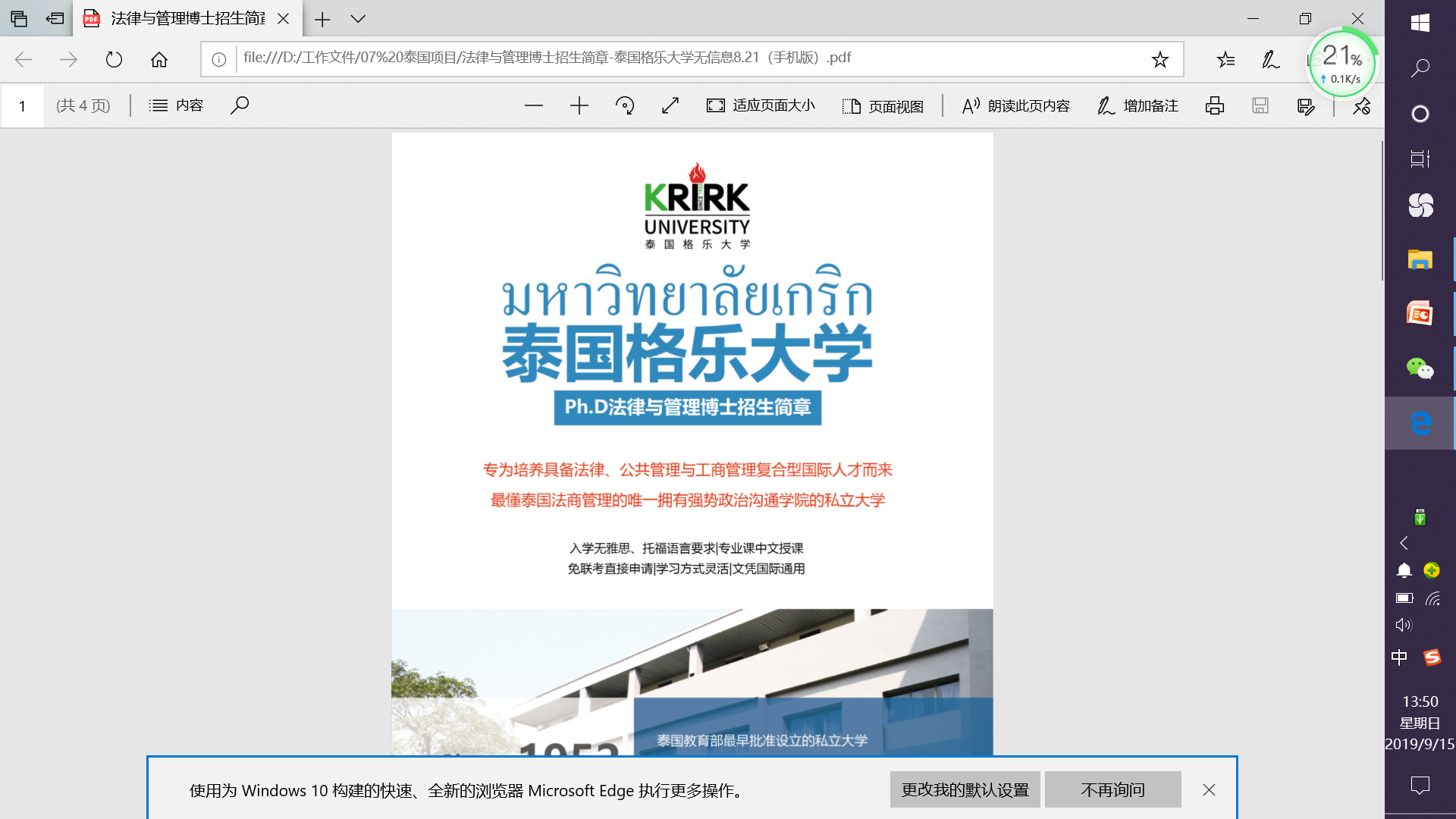 泰国格乐大学中文授课项目书硕士、博士2021.02一、项目对象“学信网”可查的优秀应往届专科生、本科生、硕士生，入读专业可自行决定。二、泰国格乐大学简介泰国格乐大学是国际大学协会（International Association of Universities，IAU）、全球能源互联网大学联盟成员，学校致力以发展智慧型社会、创造培养知识体系和发展教学体制为目标，设有本硕博三个层次，下设工商管理学院、传播艺术学院、人文学院、法律学院、政治沟通学院、国际学院。开设本科大类专业20个、硕士专业8个、博士专业6个，细分培养方向共计123个。其中政治关系、公共管理是泰王国国家级重点学科，工商管理、教育学、体育、法律是泰国教育主管部门特批可中英泰多语言授课的示范型优质学科专业。三、项目学制：硕士2年             博士3年四、开学时间：硕士：1月、4月、7月、10月博士：1月、7月疫情期间：线上注册、网上上课五、课程优势：1、全部专业课程采用中文授课∣入学没有语言要求；2、中式管理西式教学∣入学毕业全程一站式服务；3、学政商跨界导师团∣打造全球国际化视野的教师团队；4、东盟各国高端游学课∣共享世界级校友资源；5、国际认证全球通用∣尊享统招与海归双重待遇六、开设专业（中文授课）七、项目培养费注：费用为全程学杂费共计（汉语国际教育享受奖学金补贴）创新管理硕士：158000元，汉语国际教育硕士59800元，法学硕士：138000元；汉语国际教育博士199800元，注：费用为全程学杂费共计1、项目管理费：12000元2、住宿及餐费：10元 /天（学校校内宿舍或公寓）学校餐厅提供经济实惠的一日三餐，每餐约10-15人民币。3、其他杂费：入境泰国后全部签证费、境外保险费、学习期间交通费、本班组织的相关考察活动可能涉及的额外费用自理。附件1：申请材料清单照片要求如下：白衬衫蓝底免冠照片头部居中照片禁止侧身、禁止头部尺寸过大、过小。禁止佩戴眼睛禁止清晰度过低禁止有其他颜色背景（禁止渐变色）禁止光线不匀禁止遮住眉毛耳朵等五官学历学位专业学分硕士MBA工商管理硕士创新管理36硕士MBA工商管理硕士现代市场营销36硕士MBA工商管理硕士金融与会计36硕士MBA工商管理硕士人力资源36硕士MBA工商管理硕士全球化物流管理36硕士M.Ed教育学硕士教育管理36硕士M.Ed教育学硕士体育教育36硕士MFA艺术学硕士音乐与舞蹈36硕士MFA艺术学硕士音乐学36硕士MFA艺术学硕士美术学与设计学36硕士MFA艺术学硕士艺术学36硕士MFA艺术学硕士新闻传播与戏剧影视学36硕士M.A文学硕士汉语国际教育36硕士LL.M法学硕士法律36硕士MPH公共卫生硕士大健康促进与医学大数据36硕士M.Eng工程硕士工程技术管理36博士DBA工商管理博士市场运营54博士DBA工商管理博士金融54博士DBA工商管理博士战略管理54博士Ph.D哲学博士教育管理48博士Ph.D哲学博士法律与管理博士Ph.D哲学博士汉语国际教育54博士Ed.D教育学博士体育教育48博士DFA艺术学博士音乐与舞蹈48博士DFA艺术学博士音乐学48博士DFA艺术学博士美术学与设计学48博士DFA艺术学博士艺术学48博士DFA艺术学博士新闻传播与戏剧影视学48博士D.P.H公共卫生学博士大健康促进与医学大数据48博士D.Eng工程博士工程技术管理48招生对象学制费用（人民币）硕士应往届高中毕业4.5年27.96万硕士应往届专科毕业3年19.96万硕士应往届本科毕业2年（两种）11.98万博士应往届硕士毕业3年（两种）33.8万申请材料清单1、报名申请表（扫描件）、选定专业；2、护照首页（电子版）；3、身份证正反（电子版）；4、电子版照片1.5寸蓝底的（电子版）；1.5寸打印一版、1寸打印一版（带到泰国）5、毕业证或学位证原件（电子版）；6、毕业成绩单（电子版）；7、户口本：户主页和学生页（电子版）；8、报名费，人民币5000元（收到录取信后，冲抵学费）；9、学信网可查学历截图；10、毕业证 、成绩单的中英文公证件（一式两份一共4本、扫描件）。（原件带到泰国）备注：博士申请出具本科、硕士两个阶段的学历证明11、开题报告（博士）